2019.3.8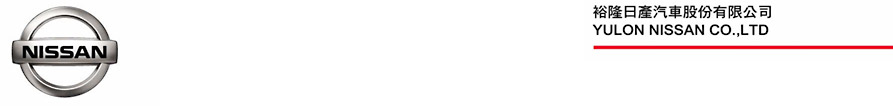 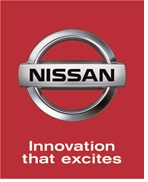 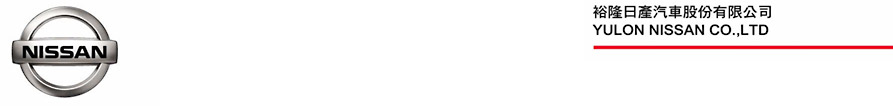 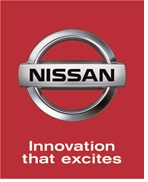 NISSAN KICKS 「不受橘限版」特仕車  玩色登場上市SSAN 獨家智行車聯搭配全新亮橘色KICKS ID.運動化套件  80.9萬元限量預售    擁有時尚造型設計、科技安全防護、創造全新動能、心之所向操控等超強產品力的NISSAN全球戰略車款KICKS，自上市以來，以時尚雙色外型、智行車聯科技及領先同級車的豐富安全配備，廣受消費者好評與熱愛，累積接單已超過7,500張，勇奪同級車銷售冠軍(註1)。裕隆日產汽車為感謝消費者支持，特別提供多元個性化購車選擇，自即日起至3月底止，推出NISSAN KICKS「不受橘限版」特仕車預售活動，全新亮橘色KICKS ID.運動化套件呼應雙色懸浮式車頂，搭配灰色車身或白色車身，展現強烈對比，營造時尚前衛的獨特外型，並搭載NISSAN獨家智行車聯系統，提供車主更安心的守護，「不受橘限」價80.9萬元，再享68無限延長保固、高額零利率及舊換新5萬元優先領優惠專案(註2)，限量300台，售完為止。KICKS時尚風格  引領潮流智能升級    NISSAN KICKS「不受橘限版」特仕車以「橘頂光灰」或「橘頂獨白」車色搭配全新亮橘色KICKS ID. 運動化套件，包含前、後擾流下飾板及車身兩側飾板，滿足車主彰顯個人專屬風格的需求，除了個性化的前衛外型，NISSAN KICKS「不受橘限版」特仕車更搭載NISSAN獨家智行車聯系統，為同級車中唯一導入車聯網系統的都會跨界休旅，讓行動裝置與車輛連結互動，結合車輛防盜、遠端定位尋車、遠端車門上解鎖及即時行車資訊推播等功能，車主能夠隨時隨地掌握車輛狀況。勇奪同級銷售冠軍  內外兼具隨心所馭    NISSAN KICKS自上市以來，已贏得廣大消費者的支持與喜愛，連續3個月勇奪同級車銷售冠軍寶座，要與車主一同踢開陳舊思維「#給世界一腳」，開創智能跑旅新生活。KICKS時尚外型源自森巴文化的藝術與設計概念，結合NISSAN家族V-Motion元素，搭配主動式LED魚眼式頭燈、17吋雙色切削鋁圈、9種車色及懸浮式車頂，展現時尚運動氣息。內裝配備7吋彩色中控數位儀表板、D-Shape運動直覺多功能方向盤與X-Media 8吋智慧影音多媒體系統，支援Apple CarPlay及Android Auto功能(註3)，享受不受限自由駕馭。    除了時尚外型與質感內裝，NISSAN KICKS更擁有完整的主被動行車安全配備，包含IEB防追撞緊急煞車系統、P-IEB行人防追撞緊急煞車系統、3A (AEB/ATC/ARC)主動全時防護系統、FCW前方碰撞預警系統、LDW車道偏離警示系統、BSW/RCTA後方盲區偵測警示系統、AVM 360度環景影像監控、MOD移動物體偵測系統等，全車規並標配VDC 車身動態穩定系統、TCS 循跡防滑系統、HSA 斜坡起步防滑系統、高剛性車體結構，搭配最高6顆SRS輔助氣囊(註4)，建構出安全的移動堡壘，守護車主的行車安全。NISSAN KICKS 「不受橘限版」特仕車  限量登場    裕隆日產感謝廣大消費者對NISSAN KICKS的好評與支持，自即日起至3月底止，推出KICKS「不受橘限版」特仕車預售活動， 80.9萬元即可擁有全新亮橘色KICKS ID. 運動化套件及NISSAN獨家智行車聯系統，更可享68無限延長保固、高額零利率及舊換新5萬元優先領優惠專案，限量300台，售完為止。誠摯邀請消費者親臨全國NISSAN展示中心，體驗NISSAN KICKS不受侷限的潮流魅力。詳情請洽全國NISSAN展示中心或NISSAN官網http://www.nissan.com.tw/。註1：同級車銷售冠軍係指2018年11月至2019年2月，台灣監理站新車掛牌量統計數字，NISSAN KICKS單月銷售量皆為國產小型休旅車級距排名第一。註2：80.9萬元為建議售價。NISSAN有隨時修改及終止本活動之權利，詳細交易條件請洽NISSAN各經銷公司，經銷公司並保留最後核准與否權利。 詳細車款規格配備請洽NISSAN全國展示中心或至NISSAN官網查詢。68無限延長保固係指6大系統8年(不限里程)延長保固，68無限延長保固之會員車主需配合至少每6個月或每1萬公里(視何者先到為準)至NISSAN服務廠實施定期保養，並每年於NISSAN經銷公司投保該保險專案配合之指定保險公司之強制險及1,000元以上任意主險，商用車、營業用車、租賃車及法人公司車及台灣本島以外地區不適用之，詳細之權利與義務請洽各經銷公司或參閱NISSAN官網網頁說明。現金優惠購車總價與零利率分期購車總價係有價差，詳細交易條件請洽NISSAN各經銷公司，經銷公司並保留最後核准與否權利。於活動期間下訂NISSAN國產車系及進口車系完成新車領牌且符合貨物稅條例第12條之5換購新車退還減徵新車貨物稅資格者，在備齊政府所規定之各項應檢附文件，並簽署NISSAN經銷公司之相關法律文件及經NISSAN經銷公司完成初步審核後，NISSAN經銷公司即先墊付5萬元專案退還款予新車買受人，若經主管機關核實買受人資格與全部文件無誤並予以撥款至NISSAN經銷公司帳戶後，NISSAN經銷公司得逕行抵銷前述先行墊付之專案退還款，惟若新車買受人之專案退還款申請案件未經主管機關核准撥款，新車買受人應依NISSAN經銷公司指定方式返還已收取之代墊款，補助與否則以政府最終審核為準，詳見NISSAN官網網頁。以上所示金額均為新台幣。 註3：Android Auto是 Google LLC 的註冊商標。第三代X-Media智慧多媒體系統亦支援Android Auto，如有第三代X-Media使用操作的問題請洽NISSAN全國各經銷商。註4：實際規格、配備及車色以實車為準，BSW/RCTA後方盲區偵測警示系統之作動可能有其條件限制及安全警告，商品規格說明受限於廣告篇幅亦可能未盡完整，消費者於購買前請務必洽各NISSAN展示中心或至NISSAN官網詳閱相關說明，或參閱使用手冊或配備說明書。# # #